Hysbysiad o Gyfarfod Cyffredinol EithriadolYchwanegwch enw’r busnes cymdeithasol Ychwanegwch rif y cwmniEnghraiffto Hysbysiad Cyfarfod Cyffredinol Eithriadol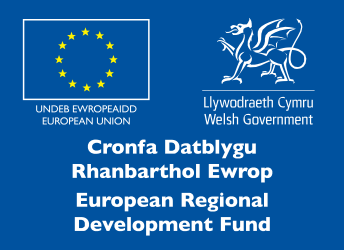 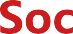 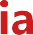 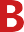 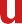 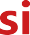 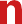 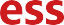 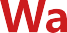 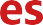 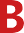 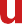 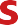 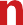 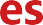 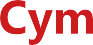 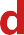 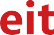 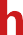 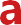 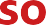 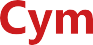 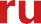 Rhoddir rhybudd drwy hyn fod Cyfarfod Cyffredinol Eithriadol ychwanegwch enw’r busnes cymdeithasol yn cael ei gynnal diwrnod / dyddiad / mis / blwyddyn ychwanegwch ddyddiad yn ychwanegwch leoliad neu ar-lein drwy Zoom / Lifesize / Teams dewiswch fel y bo'n berthnasol am ychwanegwch amser at ddibenion ystyried ac, os credir ei fod yn addas, pasio'r Penderfyniad Arbennig amgaeedig.Drwy orchymyn y Bwrdd LlofnodYsgrifennydd y Cwmni Dyddiad